＊注意！重點：master電腦和slave電腦開啟有順序先開啟master電腦的master.bat，確定開起來後再啟動slave電腦的slave.bat。＊這樣執行windoop master才抓的到slave的DataNode、TaskTracker。windoop\hadoop\conf 	=>  core-site檔hdfs://localhost:9000 	<=  localhost改成要當master的電腦名稱例如：hdfs://csiei627b032:9000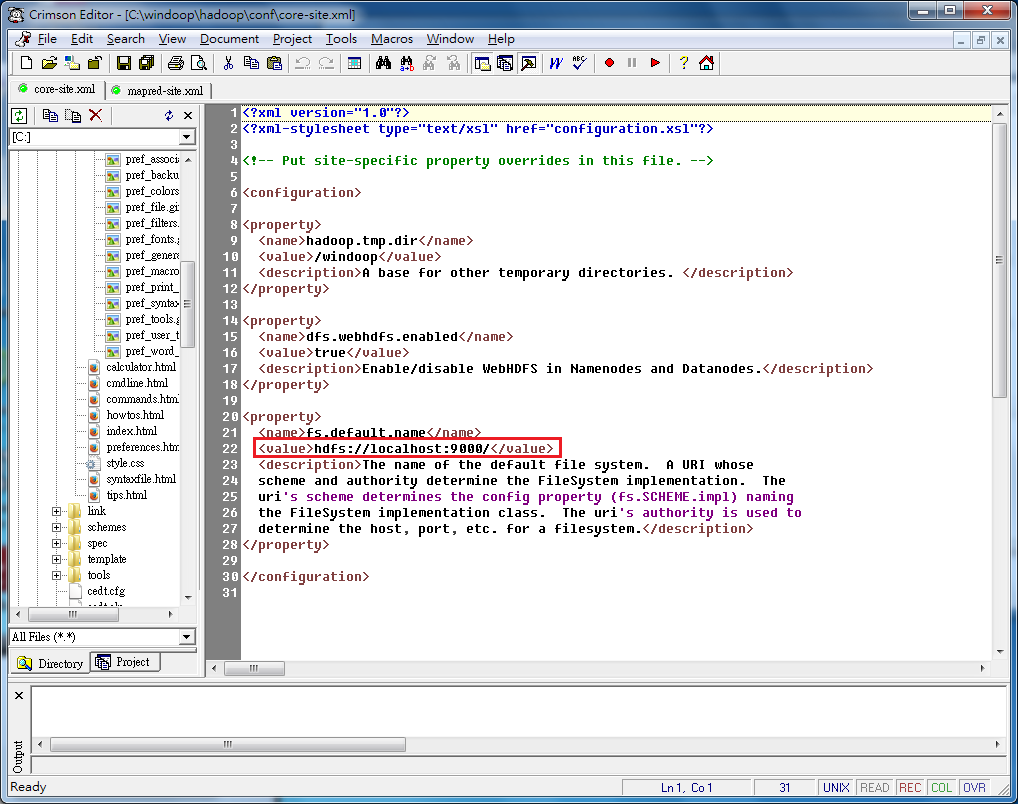  windoop\hadoop\conf 	=>  mapred-site 檔localhost:9001	<= csiei627b032:9001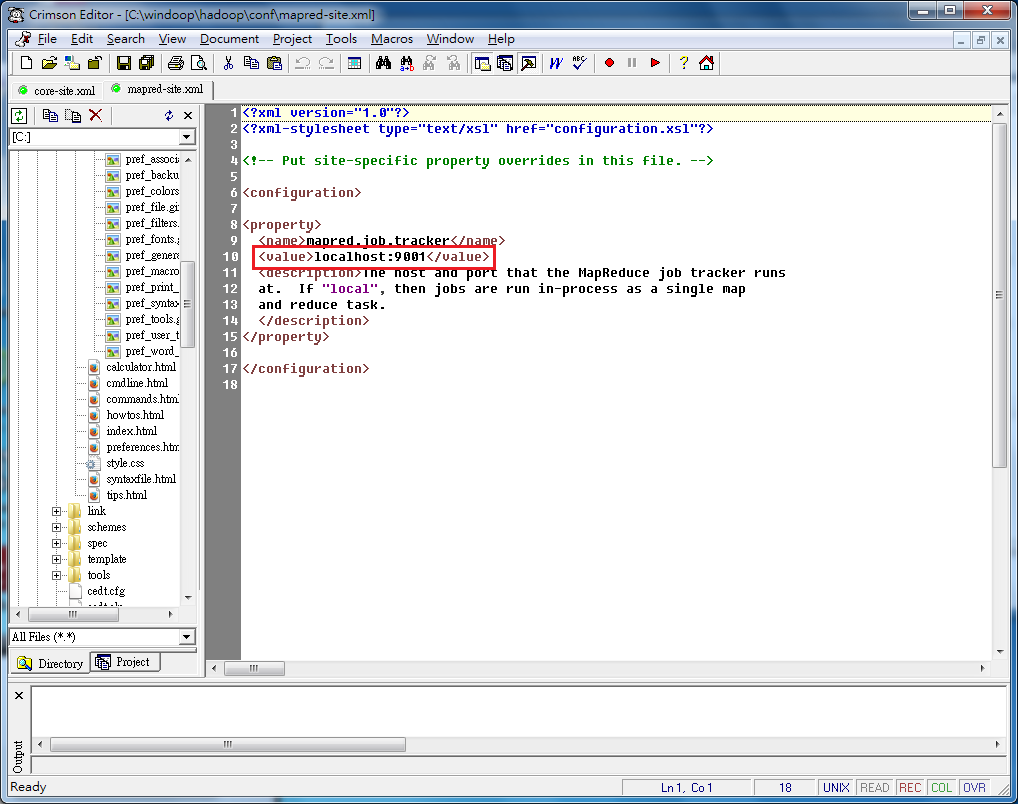 Start.bat另存新檔 檔名改成master.bat內容：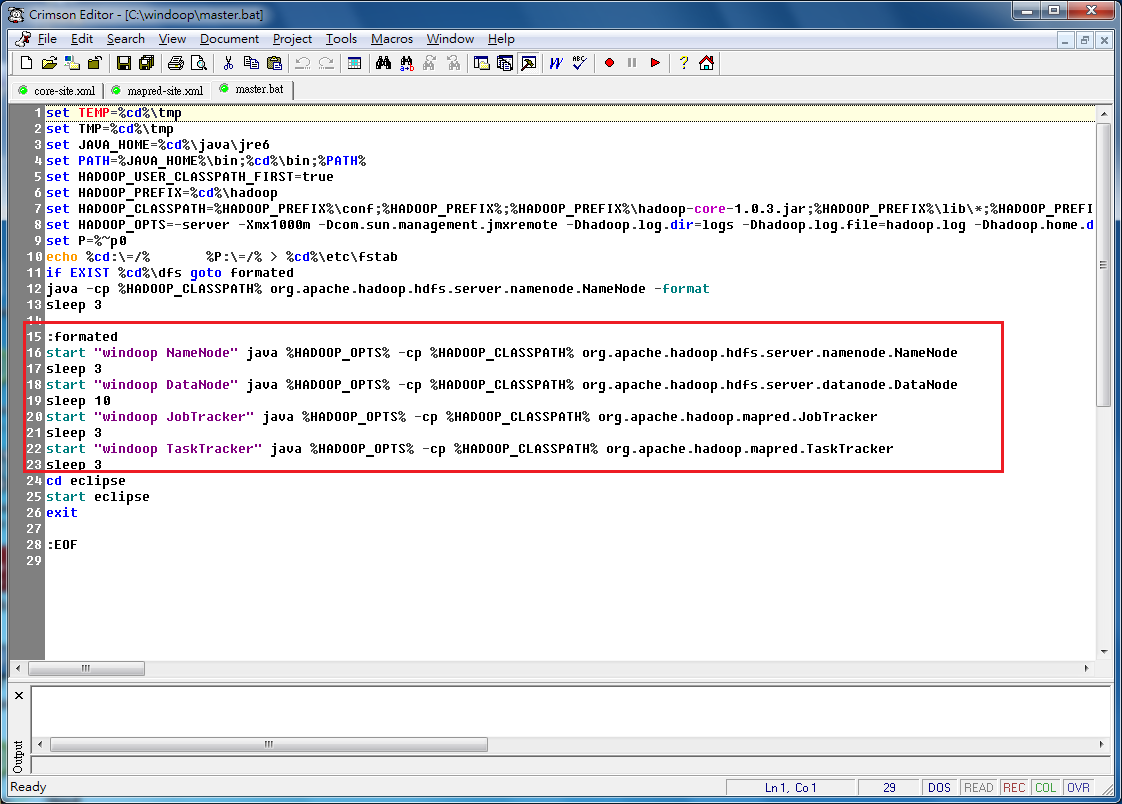 Start.bat另存新檔 檔名改成 slave.bat內容：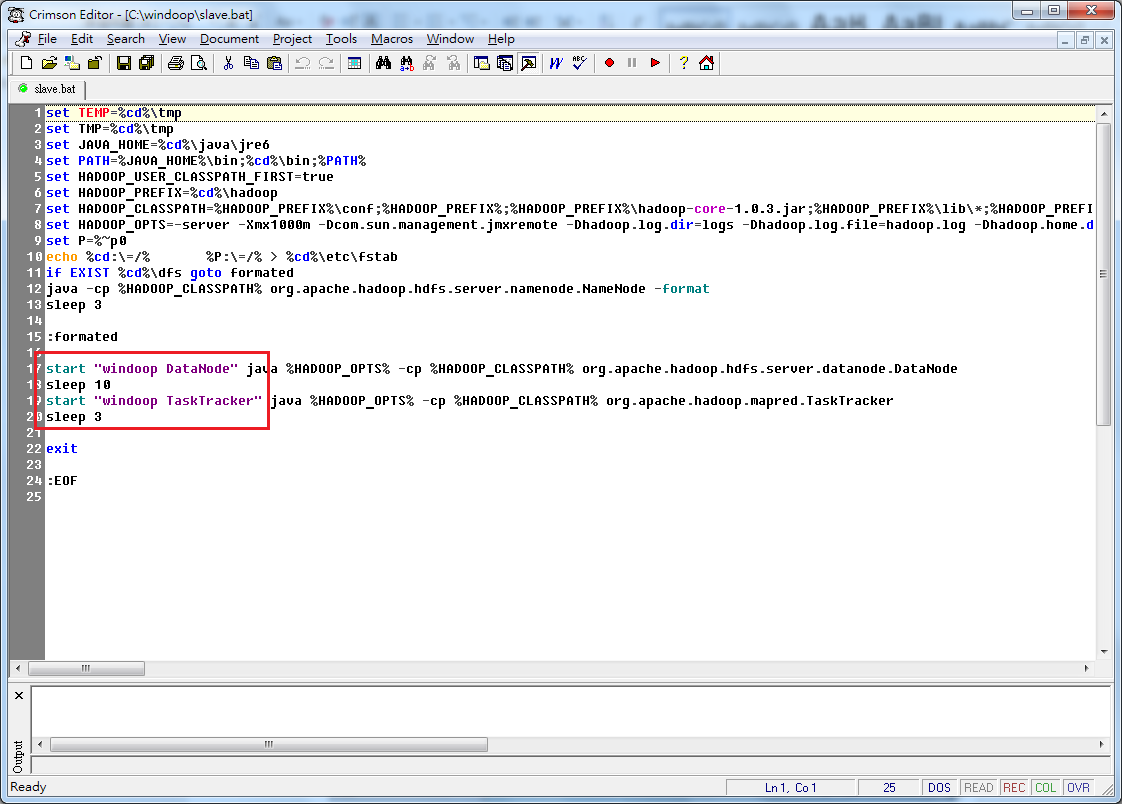 改eclips => Map/Reduce Location 設定，localhost改成master的電腦名稱localhost:9001	<= csiei627b032:9001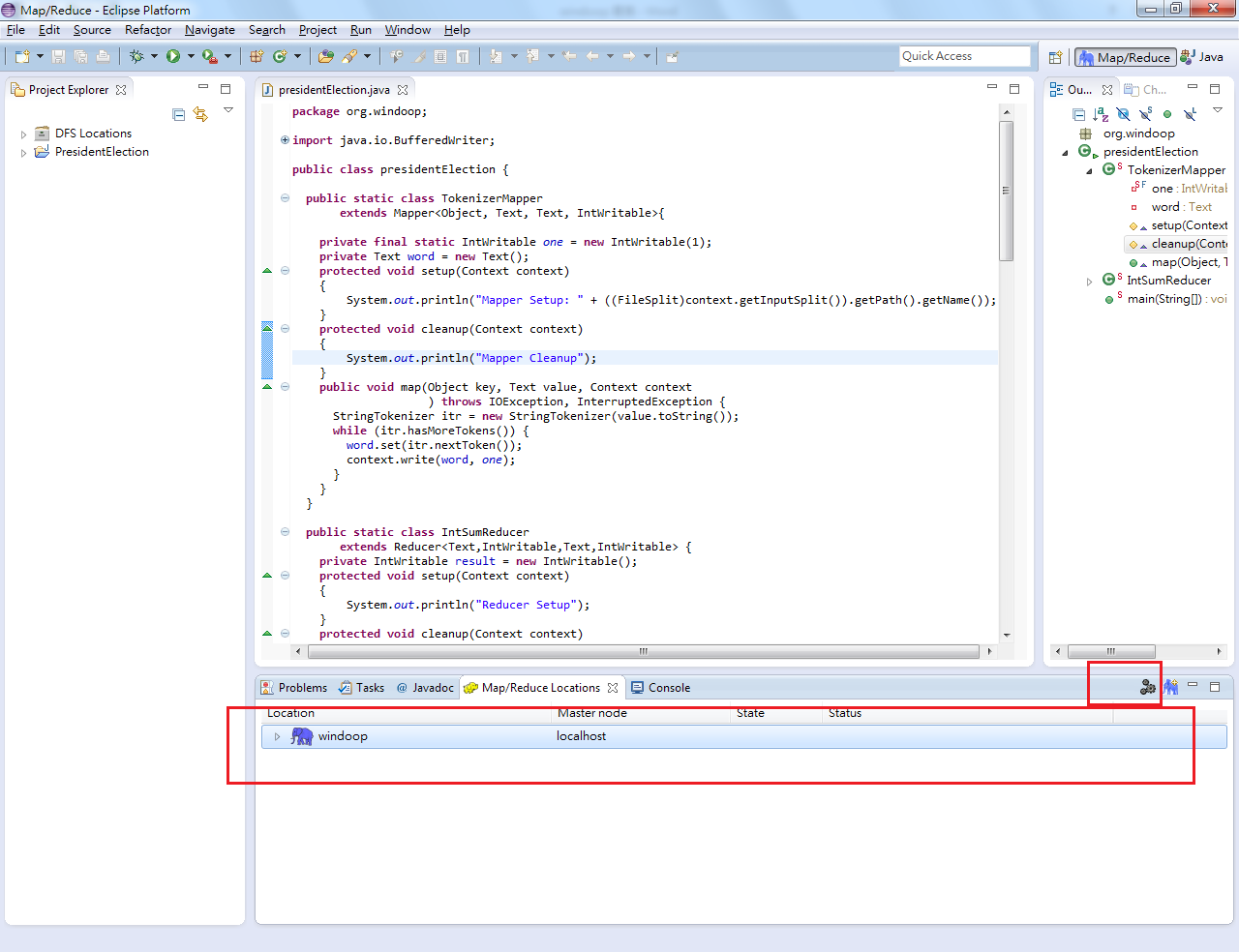 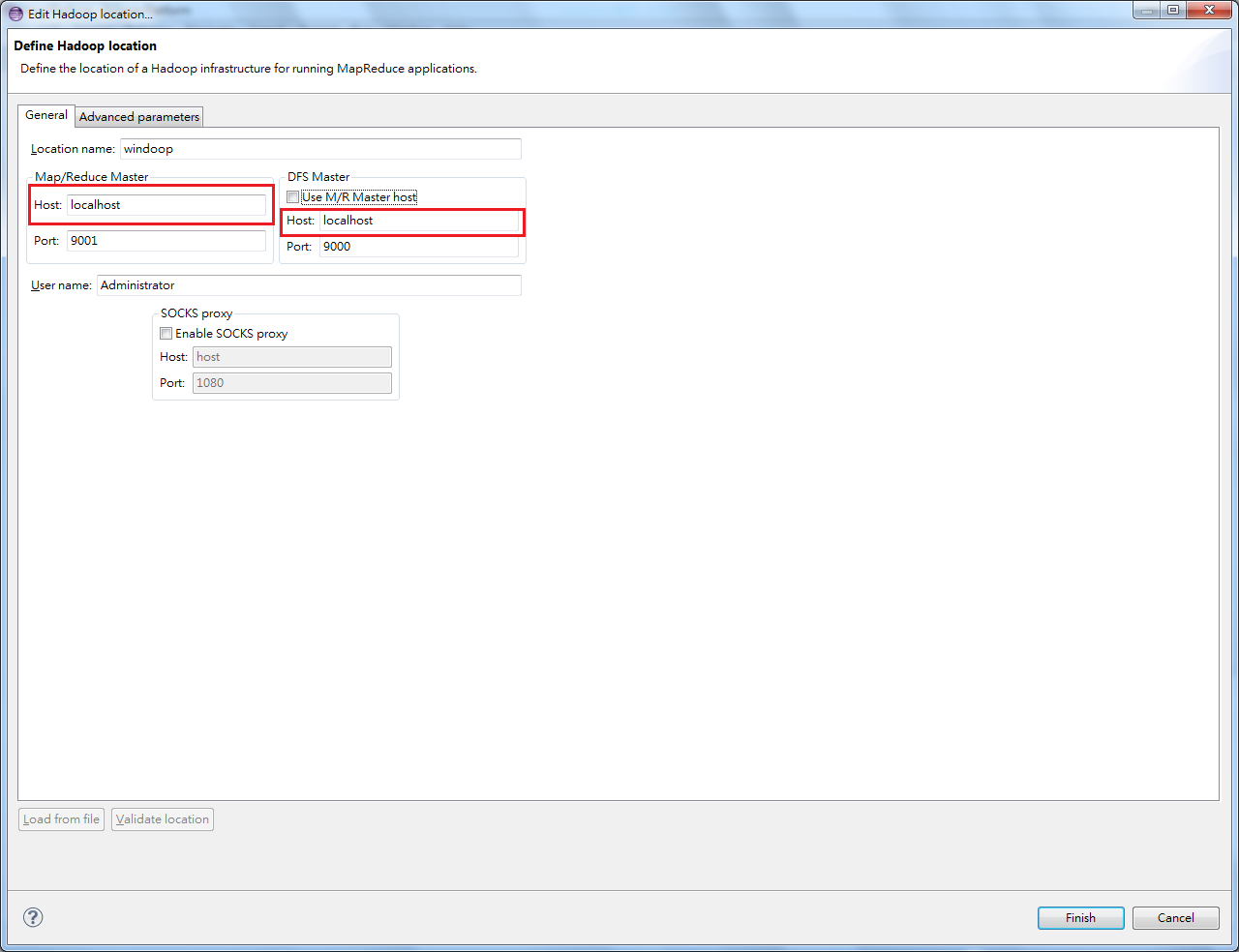 程式碼裡面的localhost也要改成master的電腦名稱（紅字的部分）conf.set("fs.default.name", "hdfs://localhost:9000");if(useJobTracker)conf.set("mapred.job.tracker", "localhost:9001");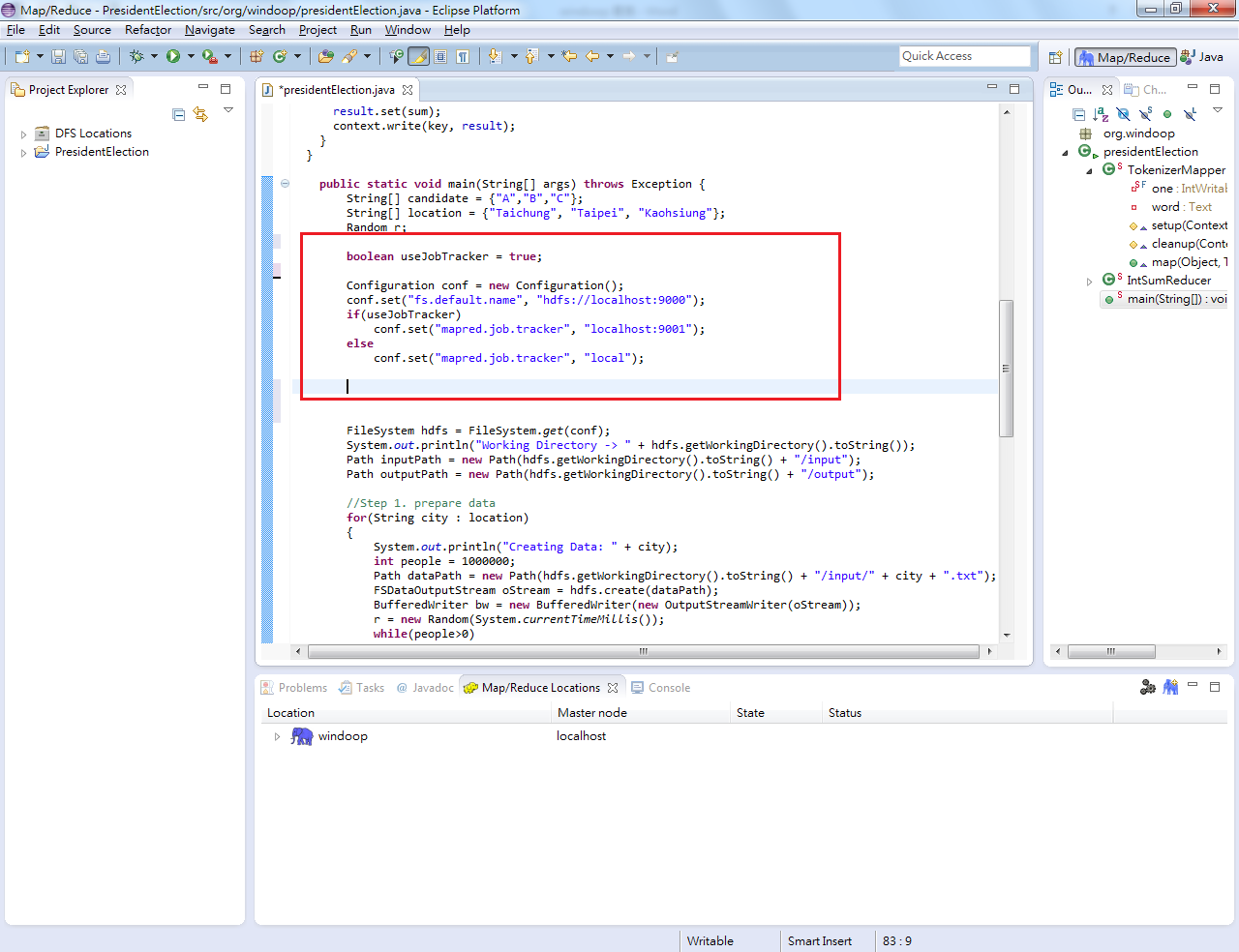 ＊紅圈圈起來的程式碼的部分很重要！如果執行的程式碼少了這段那在NameNode http://localhost:50070/JobTracker http://localhost:50030/TaskTraker http://localhost:50060/這裡面就看不到資訊！